If there are images in this attachment, they will not be displayed.   Download the original attachment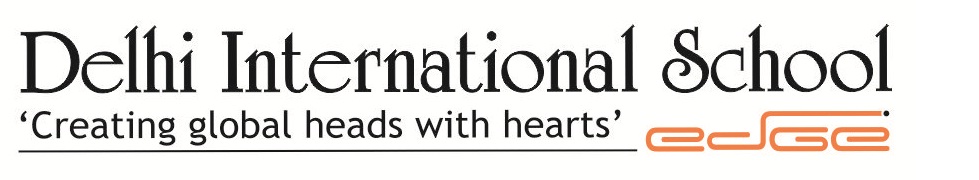 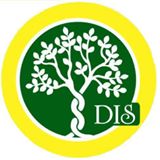 Planner of the month- DecemberSession- 2015-2016Class- Pre Nursery – LilyTHEME: Let’s Explore “How corruption affects the world”EnglishIntroduction of letter U, V, W and X (orally).Patterns: Page 36, 37, 38, 39, 40, 41, 42, and 43. English Activities: Page 22.Maths Introduction of Numbers- 11, 12, and 13.Picture BookBed Room, Living Room, Kitchen, Bathroom and X-Mas Festival.       Art & Craft  Crayons Fun- House, Television, Telephone and Car.Let’s Doodle- Octopus, Traffic Signs, and Merry Christmas.RhymesJingle Bells, The three lights, Bits of paper.  MusicTwo Little Dickey Birds.DanceBasic steps of Western Dance.TEACHER INCHARGE                                                                                                                                            HEAD OF THE SCHOOL Ms.Roopika                                                                                                                                                               ROOPAL PANDYAContinuation of the same activities because of Annual Day preparation. 